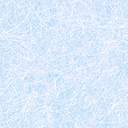 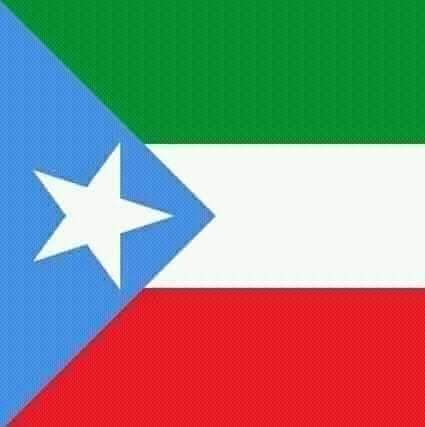 Dawladda Dagaanka SoomaalidaDegmada HarooraysBuugga Miisaaniyadda Muwaadiniinta S.M 2015 T.I  (2022/2023 G.C )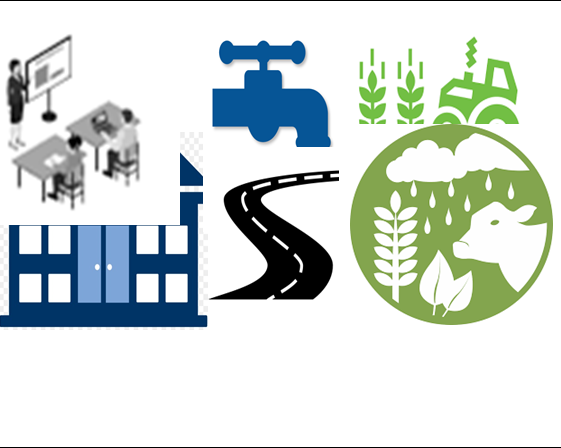 Waxyaabaha ay u taaganyihiin xarfaha gaa-gaaban (Abbreviation)SMI: Sanad miisaaniyadeedka Itoobiya.CIXM: Cad-cadaanta iyo isla-xisaabtanka maaliyadeed WMHF: Wasaaradda maaliyadda heer FederaalXM: Xafiiska Maaliyadda.XMD: Xafiiska maaliyadda ee DegmadaLB: Laxisaabtanka Bulshada.Hordhac :Isku dubba ridka miisaaniyaddu wuxuu ku tusayaa in ay dawladdu uga danleedahay in lagu qabto miisaaniyadda sanad miisaaniyadeed go’aan, iyo shaqooyinka lagu qabanayo. Miisaaniyadda dawladdu waxay u taagantahay geedisocod ay dawladdu ku go’aamin doonto xadiga dakhliga ah ee la soo ururin doono, adeegyada la bixinayo, heerka tir-tiridda saboolnimada, yaraynta shaqo la’aanta iyo dhimista xadiga u sinaan la’aanta bulshada ee dhinaca horumarka. si loo garwaaqsado arrintan, dawladdu waa in ay ku wargaliso, kana qaybgaliso bulshada go’aanadan muhiimka ah ee ku keeni kara saamayn noloshooda, iyadoo la soo saarayo hagaha macluumaadka miisaaniyadda ee sanad miisaaniyadeedkan.Waa maxay buugga hagaha ee miisaaniyaddu ? (Macnaha miisaaniyadda muwaadiniinta)Buugga miisaaniyadda muwaadiniintu wuxuu sharaxaa sida loo dajiyey miisaaniyada oo ah mid ku salaysan mudnaan kala siinta baahiyaha, hanaanka miisaaniyada  dawlada loo ansixiyey, loo hirgaliyey, loona qiimeeyey iyo  cidda mas’uul ka ah wakhti walba oo lagu guda jiro geedisocodka diyaarinta iyo maamulka miisaaniyada. Wuxuu cadeeyaa heerka dawladda ee u xilsaaran qabashada shaqooyinka kala duwan ee dawladda iyo bixinta adeegyada kala duwan. Buugga miisaaniyadda ee muwaadiniintu wuxuu kooban yahay guud ahaan macluumaadka miisaaniyadda ee sanad miisaaniyadeed go’an, islamarkaana wuxuu  cadeeyaa adeegyada aas-aasiga ee u qorshaysan dawladdu in ay fidiso, sida loo fulin doono, cida u xilsaaran iyo kharashka ku bixi doona. Maxay dawladdu ugu baahatay hagaha buugga muwaadiniinta ee miisaaniyadda ?Buugga miisaaniyadda muwaadiniinta waxaa loo adeegsadaa si loo baro muwaadiniinta waxa ay dawladdu qabanayso, loona  kobciyo garaadkooda si ay uga qayb-galaan arrimaha dawladda ulana xisaabtamaan. Wuxuu u sahlaa dawladda in ay cadayso muhiimadda ka dambaysa go’aanada ay qaadanayso. Waxay tustaa muwaadiniinta iyo caashuur bixiyaasha in miisaaniyadda tahay mid ku salaysan guud ahaan sare u qaadida nolosha muwaadiniinteeda.  Miisaaniyada MuwaadinkaWaa maxay macnaha miisaaniyadda muwaadiniintu? Miisaaniyadda muwaadinku waa macluumaad saadaaliya kharashaadka dawladda iyo dakhliga hal sanad miisaaniyadeed oo go’an. waxay u taagan tahay sida hal hay’ad dawli ahi ay u fuliso hantida maaliyadeed, una xaqiijiso yoolkeeda gaar ahaaneed. Macluumaadku wuxuu noqonayaa qorshe maaliyadeed oo sharci ah kadib marka ay ansixiyaan baarlamaanka degmada Haroorays.Maxay dawladdu u diyaarisaa miisaaniyadda?Mar hadii asysan jirin lacag ku filan shaqooyinka ay dawladdu rabto in ay u qabato muwaadiniinteeda, miisaaniyaddu waxay astaan u tahay aaladda ugu muhiimsan ee lagu fuliyo baahiya kala duwan, islamarkaana la go’aamiyo sidii loogu qoondayn lahaa hadba khayraadka la haysto ee aan ku filayn baahiyaha guud iyadoo loo eegayo mudnaantooda. kala horaysiinta baahida bulshadu waxay ka turjumaysaa tashiilida kharashka iyo u qoondaynta miisaaniyada hadba sida ay ukala mudan yihiin baahidu, Sidaas darteed, waa in  mudnaan kala siintu ay si cad uga dhax muuqato miisaaniyadda.Waa maxay qorshaha geedi-socodka ee miisaaniyaddu (geedi-socodka miisaaniyadda ee qaab-dhismeedyada kala duwan)geedisocodka miisaaniyadda itoobiya waxay leedahay afar waji oo ka jira laameheeda kala duwan (Heer fadaraal, heer deegaan, iyo Degmaba) kaas oo uu hago awaamiirta jadwalka miisaaniyadeed ee ay soo saartay wasaaradda maaliyadda heer fadaraal (WMF), xafiiska maaliyadda heer deegaan,(XMHD) iyo xafiiska maaliyada degmada (XMD) una gudbiyaan dhammaan hay’adaha dawladda heerarkooda kala duwan. Afarta waji ee miisaaniyadda dawladda, waxay kala yihiin:- Dajinta/diyaarinta miisaaniyadda (qabyo qoraalka hore), Ansixinta miisaaniyadda iyo qoondaynteeda (geedi-socodka sharciyaynta),  Meelmarinta miisaaniyadda (geedi-socodka hirgalinta miisaaniyadda), iyo  Hantidhawrka iyo dabagalka miisaaniyadda (Dabgalka waxqabadka miisaaniyadda).Awaamiirta jadwalka maaliyadeed waxa ay leedahay wakhti u gaar ah si loo xaqiijiyo diyaarinta qorshaha miisaaniyadda, ansixinta, qoondaynta iyo hirgalinteedaba sida ku xusan jadwalka. Jadwalka miisaaniyadda degmada/maamul-magaalo.Sidee ayay bulshadu uga qayb-qaadan kartaa geedi-socodka Miisaaniyadda? Dastuurka Itoobiya wuxuu taageeraa ka qayb qaadashada shacabka ee guud ahaan shaqooyinka dawladda. Tusaale ahaan, qodobka 89aad iyo qodob hoosaadkiisa 6aad ee Dastuurku wuxuu dhigayaa  “Dawladdu waa in ay kor u qaado ka qayb-qaadashada bulshada ee dhanka dajinta barnaamijyada iyo siyaasadaha horumarineed” sidoo kale, waxa saaran waajib ah in ay taageerto curinta iyo waxqabadyada ay shacabku iskood u la yimaadaan ee dhanka horumarinta waxqabadyadooda.". sidaa darteed, waxaa jira fursado badan oo ay dadwaynuhu kaga qayb-qaadan karaan hanaanka geedisocodka miisaaniyadda, si ay u saameeyaan shaqooyinka dawladda si kor loogu qaado, looga dodo, loo diyaariyo si wada jir ah, loona go’aamiyo sidii sare loogu qaadi lahaa arrimaha horumarka shaqooyinka heerarka maamulada kala duwan.Habka geedisocodka ka qaybgalka muwaadiniintaHalkee ayey ka timaadaa lacagta/miisaaniyadda dawladdu ?Dagmada Haroorays waxaa loo qoondeeyey wadarta xaddi miisaaniyadeed oo dhan   88,384,489 birr si loogu saleeyo qorshayaasheeda, loona siiyo adeeg bulshada S.M 2015 T.I. iyadoo la barbardhigayo sanad miisaaniyadeedkii hore xadiga (81,389,984 oo birr), sanadka miisaaniyaddu waxay ka badantahay farqi ahaan  6,994,504 oo birr (9%).  Xadiga wadarta guud ee miisaaniyadda sanad miisaaniyadeedkani wuxuu ka yimid qaybaha soo socda:- Dakhliga gudaha ee Degmada =   16,445,217Kabista heer deegaan            =    71,939,272Wadarta guud ee miisaaniyaddu waa  = 88,384,489Ilaha miisaaniyadda ee SM 2015  TI: Mudnaanta qoondada miisaaniyadda  iyo kharashka  Mudnaanta dawladda ee qoondaynta guud ee miisaaniyadda Qoondada mudnaanta dawladdu waxay ku salaysan tahay qorshaha horumarinta toban ka sano ee qaranka iyo qorshaha heer deegaan ee tobanka sano ( Qaab dhismeed ahaan iyo heer xafiis ahaan). Waxaa ahmiyad la siin doonaa dhisida awooda  u adkaysiga  masiibooyinka abaarha iyo isbedelka cimilada, kor-uqaadista waxsoosaarka dalaga beeraha iyo xoolaha iyo damaanad qaadka cuntada ee barnaamijka dalag iyo daryeel.Halkee loo isticmaalayaa lacagta/miisaaniyadda?Wadarta guud ee miisaaniyadda sanadkan waxaa loo qoondeeyey qaybaha kharashaadka kala duwan ee soo socda:-Isbar-bardhiga  qorshaha kharashka S.M 2014 iyo S.M 2015 T.IMiisaaniyadda caadiga ah iyo Miisaaniyada mashaariicda  ee  S.M 2015 T.IQoondada Miisaaniyadda Xafiisyada Horumarinta ee S.M 2015 T.I   (Miisaaniyadda Caadiga ah iyo Miisaaniyadda Mashaariicda)Macnaha eray bixinta  (glossary)Awooda sharci : Waxay ka hadashaa awoodda maamulka maxkamada si loo go’aamiyo xeerasha fulineed ee xafiisyada  Baaqa miisaaniyadda:  Waa wareegtada ka soo baxda xafiiska maaliyadda degmada oo ka kooban foomaasha diyaarinta iyo faah-faahinta qiyaasta miisaaniyadda la soo gudbinayo.Diyaarinta miisaaniyadda: Waa geedi-socodka go’aaminta khayraadka muhiimka ah ee xafiisyada ee ay ku fuliyaan barnaamijyada iyo ujeedooyinka, si loo xaqiijiyo ujeedooyinka tubaha fog-fog  iyo ahdaaftiisa.    Dabagalka Miisaaniyadda: Kormeerka fulinta miisaaniyadda, si loo helo hubinta iyo isku dheelitirnaanta miisaaniyadda la ansixiyey:       Dalabka miisaaniyadda:  Waa kharashka miisaaniyadda oo kooban oo loogu talagalay mudo kooban, badanaa sanad miisaaniyadeed, kaas oo loo gudbiyo xafiiska maaliyadda degmada. Miisaaniyadda kabista: Miisaaniyadda kabista ee heer deegaan laga helo. Kharashka mashaariicda: Kharashaadka maalgalinta dawladda ee hantida kaas oo loogu talagalay in uu xafiisku ku adeegto.   Buugga miisaaniyadda muwaadiniinta: waa macluumaad koobaya, qeexayana xogta aas-aasiga ah ee miisaaniyadda dawladda, looguna bandhigo ama shaaciyo bulshada iyadoo la adeegsanayo luqad fudud oo ay fahmikaraan.  Ka qaybgalka dadwaynaha ee miisaaniyadda:  Waxay la xidhiidhaa xuquuqda dastuuriga ah ee muwaadinku leeyahay si uu uga qaybqaato  go’aanada geedi-socodka diyaarinta iyo hirgelinta miisaaniyada. Khayraadka gudaha: geedisocodka ay dawladdu ku soo ururiso dakhliyada kala duwan kuna kharashgarayso khayraadkeeda isla maamulka degmada si ay uga jawaabaan baahida bulshada.  Sanad miisaaniyadeedka Itoobiya:  (SMI):  Saa tirsiga sanadka dawlada Itoobiya,  Waana wakhti ay dawladdu u adeegsato ogaysiisyada miisaaniyadda sanadka,  taas oo ka bilaabanta  1da bisha Hamle kuna dhamaata 30ka Bisha Sane.Khayraadka maaliyadeed/dakhliga:  Waa illaha dhaqaale ee ay dawladdu hesho si ay u maalgaliso una waafajiso baahiyaheeda ee kharashyada miisaaniyadda caadiga ah iyo miisaaniyadda mashaariicda.  Dhaq-dhaqaaqa lacageed:  Waa isfahamka iyo wax iswaydaarsiga u dhexeeya iibiyaha iyo iibsadaha ee ay isku dhaafsadaan hanti badal ka/lacag bixin.   Kulanka wada xaajoodka bulshada ka hor diyaarinta miisaaniyadda: Waa fagaare kusalaysan wada xaajoodka lala yeesho qaar kamida bulshada ku dhaqan tuulooyinka degmada si loo cadeeyo mudnaanta baahiyaha aas-aasiga ah, taas oo loo isticmaalo gashiga diyaarinta qorshaha sanadka ee degmada.  Baaqa ka hor miisaaniyadda: Waa baaqa uu ku cadyahay halbeegyada dhaqaalaha ee qorshaha laanta fulinta. talaabadani, waa ka hor intaan la horgaynin qorshaha miisaaniyadda golaha xildhibaanada. go’aankaas oo lagu falanqeeyo cadadka miisaaniyadda iyo sida loo qoondayn doono.  Hay’ad dawladeed (xafiisyada miisaaniyadda dawladda loo qoondeeyo): Waa hay’ad walba oo ay aas-aastay dawladda deegaanku, laguna aas-aasay bayaan ay ansixiyeen golaha xildhibaanada deegaanku, marka laga reebo shirkadaha dawlada ee soo saara macaash, kuwaas oo aan miisaaniyadd dawladeed loo qoondaynin.Kharashaadka miisaaniyadda caadiga ah: Waa kharashaadka ku baxaya mushaarka, hawlfulinta xafiiska, sida iibka agabka iyo adeegyada kale.#Waxqabadka Cidda mas’uul ka ah.Wakhtiga Diyaarinta fulinta. 1Diyaari qorshaha shaqo ee sanadlaha ah. Xafiisyada degmada  September – February2Ogaysiinta miisaaniyadda qiyaasta ah ka hor ansixinta ee xafiisyada degmada. Xafiiska maaliyadda degmada February 16- February 303U gudbinta codsiga miisaaniyadda xafiiska maaliyadda degmada.Xafiisyada degmada. March 1-April 154Dib u eegida iyo talabixinta codsiga miisaaniyadda.Xafiiska maaliyadda degmada April 16-May 155Ansixinta miisaaniyadda laga talabixiyey Kaabineetka degmadaJuly 1-7Ansixinta miisaaniyadda ee Baarlamaanka.6Taageerada miisaaniyadda la ansixiyey.Baarlamaanka degmada 7-JulHirgalinta/fulinta 7 Ugudbinta xafiisyada miisaaniyadda la ansixiyey .Xafiiska maaliyadda degmadaJuly 8 – July 158U diridda  miisaaniyada xafiiska maaliyadda heer deegaan  si loo galiyo IBEX ka Xafiiska maaliyadda degmadaJuly 8-15  July9Diyaarinta qorshaha waxqabadka/hirgalinta sanadka  iyo saadaasha lacagta cadiinka ah Xafiiska maaliyadda degmada iyo xafiisyada kaleJuly 15-22  July10Isku duba ridka miisaaniyada iyado la adeegsanayo IBEX ka iyo gudbinta  JBAR ee  xafiiska maaliyadda heer deegaan.Xafiiska maaliyadda degmadaJuly 23-August 1511Isticmaalka miisaaniyadda iyo  sixideeda/habaynteeda  Xafiiska maaliyadda degmada iyo xafiisyada kaleMid joogta ah/soconaysa  sanadka oo dhan.Faah-faahinTotalSanad miisaaniyadeedka itoobiya2015Wadart guud ee dakhliga oo ay ku jirto kabistu  88,384,489Dakhliga gudaha  ee Degmada16,445,217Dakhliga gudaha  ee Degmada16,445,217Kabista heer deegaan .   71,939,272Qaybaha kharashka SM 2014SM 2015Farqiga Qaybaha kharashka SM 2014SM 2015Farqiga Kharashaadka miisaaniyadda caadiga ah (Recurrent budget)43,699,167.7048,251,241.484,552,073.78Miisaaniyadda Mashaariicda (Capital budget) 37,690,816.6340,133,247.032,442,430.40Total81,389,984.3388,384,488.516,994,504.18Faah-faahin Total budgetSaamiga  (%)Mushaarka 38,668,97044%Hawl-fulinta 9,582,27111%Miisaaniyadda Mashaariicda 40,133,24745%Wadarta guud ee miisaaniyadda88,384,489100%S/nMagaca Qaybaha Xafiisyada Horumarinta Qoondada Miisaaniyadda Saamiga /Boqolay (%)Wadarta Miisaaniyadda guud ee S.M 2015 T.I88,384,489100%1Qaybta Beeraha 14,804,20017%2Horumarinta Khayraadka Biyaha 6,915,2158%3Qaybta Waxbarashada 20,253,56323%4Qaybta  Caafimaadka 12,782,77014%5Qaybta Cadaaladda iyo Nabadgalyada 12,410,89214%6 Qaybaha Maamulka guud 16,391,35719%7Qaybaha kale 4,826,4925%